JINDAL VIDYA MANDIR,VIDYANAGAR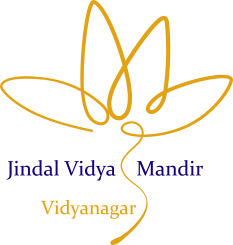 Gurukul Marg, JSW Steel TownshipVidyanagar-583275. Ballari Dist. Karnataka                    Ph.: 08395-240371 Intercom: 46171,46450               Fax: 08395-240371 Email:jvm.school@jsw.in      CBSE Affiliation No. 830061                  Admission Notification For Session 2022-23            Stage 2 of List 1 Admission Process  Circular No. : JVM/VDN/22-23/ADM/005						                                 Date: 30 March 2022“The great aim of education is not knowledge but action.”- Herbert Spencer.Dear all,Greetings!We are pleased to release the Selected Students list of students for Admission based on LKG interaction held during March 21 to March 26,2022 and for UKG to Class XII Base line test conducted from March 22 to 24, 2022.Please make a note of date of verification of documents, submission, payment of fee etc., and adhere to the schedule without fail.  Those who fail to attend the verification, will not be given any assurance of seat, these seats will be taken into consideration for later rounds of selection.All are requested to follow the COVID -19 norms strictly.Regards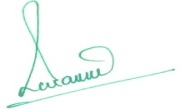 Mrs. Ishwari K Sharma PRINCIPAL cum AC Cluster Head  Schedule of Admission(List-1) 2022-23Appendix 2:(Documents to be submitted at the time of Admission)Original copy of Birth Certificate (The birth certificate issued by Municipal Corporation/ Local Government Authority)  within a period of 1 year of the child’s birth(will be returned after verification)Original T.C with STS number entered(in case of students from Karnataka) and photocopy of Report Card/Marks card issued by previous school (if applicable Grade 2 and above)Medical Certificate/Physical Fitness Certificate along with Blood Group from authorised doctorCaste Certificate issued by Government of Karnataka (if applicable)EWS Certificate issued by Government of Karnataka (if applicable)Photocopies of immunisation/vaccination record ( in case of LKG admissions)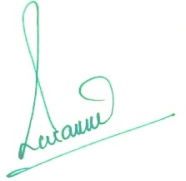 Principal cum AC Cluster HeadVijayanagarEventDatelineOnline Registration available fromFebruary 17, 2022  to 03 March 2022Payment of Registration fee and submission of Application in school office at VidyanagarMarch 4,2022 to March 7,2022 from 9:30am-12:30 pmForm Review by the office4 March 2022  to 8 March 2022List of students selected for interaction  for LKG –Displayed on School notice board 12:00 noon on 14 March 2022Interaction with students & parents of LKG admission in Vidyanagar                                      21 March 2022 to 26 March 2022Baseline Test for  UKG to XII in Vidyanagar22-24, March 2022Declaration of the final selected students list- Displayed on School notice boardLKG to Class XIIon  March 30, 2022 at 12:00 noonVerification and Submission of Documents(as per Appendix 2), Admission formalities to be completed in VidyanagarUKG-Class XII on April 4, 2022 from 9:00 am to 1:00 pm-Room No 3,Tagore block,JVM,VDN meet Mr.Sunil Kumar and Team.LKG- SNo 1-100 as per Selection List 1 on April 5,2022 from 9:00 am – 1:00 pm-Room No 3,Tagore block,JVM,VDN meet Mr.Sunil Kumar and Team.LKG- SNo 101-200 as per Selection List 1 on April 6,2022 from 9:00 am – 1:00 pm-Room No 3,Tagore block,JVM,VDN meet Mr.Sunil Kumar and Team.LKG- SNo 201-289 as per Selection List 1 on April 7,2022 from 9:00 am – 1:00 pm-Room No 3,Tagore block,JVM,VDN meet Mr.Sunil Kumar and Team.Commencement of  classes – New SessionLKG to Class XII on April 11, 2022JINDAL VIDYA MANDIR, VIDYANAGAR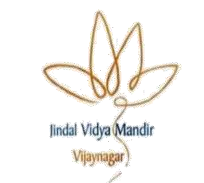  Selection List 1 - LKG 
Selected Students  for LKG Admission in 2022-23 as per schedule attachedJINDAL VIDYA MANDIR, VIDYANAGAR Selection List 1 - LKG 
Selected Students  for LKG Admission in 2022-23 as per schedule attachedJINDAL VIDYA MANDIR, VIDYANAGAR Selection List 1 - LKG 
Selected Students  for LKG Admission in 2022-23 as per schedule attachedJINDAL VIDYA MANDIR, VIDYANAGAR Selection List 1 - LKG 
Selected Students  for LKG Admission in 2022-23 as per schedule attachedJINDAL VIDYA MANDIR, VIDYANAGAR Selection List 1 - LKG 
Selected Students  for LKG Admission in 2022-23 as per schedule attachedS NoAppilication NumberName of the student Father NameCampus12022-23/JVMVD/338Shreyas JadhavLaxmanI22022-23/JVMVD/37Praneeta SSomasundaramI32022-23/JVMVD/34Praveena SSomasundaramI42022-23/JVMVD/3Nisarrga Dharmaraj GalagII52022-23/JVMVD/603Sriram Virat Yeshwin SriramSriram AmareshII62022-23/JVMVD/268Arjun Adhvik AAnbarasu SII72022-23/JVMVD/111Arth RajputAkhilesh Kumar SinghII82022-23/JVMVD/284MD Shayan S NagadiSurajII92022-23/JVMVD/395Shrivardhan B SSunil Kumar B KIII102022-23/JVMVD/409Mauli SinhaGirish Kumar SinhaIII112022-23/JVMVD/491Mallikarjun ManipatyUday Kumar ManipatyIII122022-23/JVMVD/481Aarav ChandHeera ChandI132022-23/JVMVD/390Pranav RathiSumit RathiI142022-23/JVMVD/348Aadhya S BSreekantha NagadhiI152022-23/JVMVD/414Ahana Hrishikesha Achar Hrishikesha I162022-23/JVMVD/487Samanvi ChattiSangamesh ChattiII172022-23/JVMVD/174Kastubh KulkarniPavan Kumar KulkarniII182022-23/JVMVD/127Muhammad UzairMohamed ShafeeqII192022-23/JVMVD/115Tejaswini ParmarKushal Pal ParmarII202022-23/JVMVD/393Chenna Dasara SunandaDasari GovardhanaIII212022-23/JVMVD/388Prakshitha PR PandiyarajanIII222022-23/JVMVD/273Krithik S HebbarSudhindra HebbarIII232022-23/JVMVD/391Vihaan RathodRavi RathodIII242022-23/JVMVD/526Aansh H Mmanoj Kumar  H KI252022-23/JVMVD/400Shravani PuppalaJayaprakash PuppalaI262022-23/JVMVD/151Avyukt ParandekarSandeepI272022-23/JVMVD/428Aaron P JohnJohn TomI282022-23/JVMVD/446Guhan MMathirajI292022-23/JVMVD/193Dasisy Saswa ThaMadiga LaxmikanthII302022-23/JVMVD/320Aaradhana TimmanagoudarRamesh  TimmanagoudarII312022-23/JVMVD/536M PrakruthiMallayyaII322022-23/JVMVD/362Rutwik ThippimaniSadanandaThippimaniII332022-23/JVMVD/410Aryav DeoSantosh kumar DeoII342022-23/JVMVD/259Khushee Dhaval KapadiaDhaval Rajendra Kumar KapadiaIII352022-23/JVMVD/408Sri Hamsi DakkaKasi Rao DakkaIII362022-23/JVMVD/108P Veera Hima SreeP Veera Uday KumarIII372022-23/JVMVD/270Shadvik BalamanikandanT BalamanikandanIII382022-23/JVMVD/265Kaadhambari DDinesh Kumar NIII392022-23/JVMVD/315Lakshita SinghVirendra SinghI402022-23/JVMVD/455Jasvitha KarumuriNishanth KumarI412022-23/JVMVD/328Vrunda H MMahentesh HI422022-23/JVMVD/210Kian Patil G SShivakumar Patil G BI432022-23/JVMVD/16Jujare PrathyushaJ LakshmanII442022-23/JVMVD/74K M PoorvikaK M RenukaradhyaII452022-23/JVMVD/607Jaishmeen GaurRakesh KumarII462022-23/JVMVD/576K Vikranth ShivannaK ManjunathaII472022-23/JVMVD/436Aadhya Pradeep HondappanavarPradeepII482022-23/JVMVD/287DeekshnavikYashavantha Kumar KIII492022-23/JVMVD/254Sneha Kumari YadavRamayan Kumar YadavIII502022-23/JVMVD/134Mahira SharmaAmit SharmaIII512022-23/JVMVD/438Aadvik MahakulRajib MahakulIII522022-23/JVMVD/486Mahira AnjumMatiur RehmanIII532022-23/JVMVD/502Ridhika Deepak KumarDeepak KumarI542022-23/JVMVD/497Shaurya Vipin MurathkarVipin Baba rao MurathkarI552022-23/JVMVD/447Lavanya Ravikumar Talewad Ravikumar TalewadI562022-23/JVMVD/200Agastya S BharadwajSirish V BharadwajI572022-23/JVMVD/140Divyansh RoutSuvendu RoutI582022-23/JVMVD/387Saadia MohammadiDawood PashaII592022-23/JVMVD/162Ayush KumarBinod Kumar SinghII602022-23/JVMVD/91Drishik BurnwalSajay Kumar BurnwalII612022-23/JVMVD/229Kulkarni AkshajDattatreyaII622022-23/JVMVD/477Lenisha MogerSuresh MogerII632022-23/JVMVD/154Shree Hari Reddy Mahesh HalimaniMahesh III642022-23/JVMVD/475Ashwin Gouda PatilShashidhar PatilIII652022-23/JVMVD/433Aarush Muralidhar Hulihalli MuralidharI662022-23/JVMVD/432Aryan Nitish PatilBasavarajappaI672022-23/JVMVD/426Kaashvi PrasadVineet KumarI682022-23/JVMVD/559Arfa Fhatima Hyder Ali KurpalisHyder AliI692022-23/JVMVD/350Arpita Pariar DamaiTapan Pariyar DamaiI702022-23/JVMVD/190SpandanaRajannaII712022-23/JVMVD/262Navatej Gurudatta ChigadinkopGurudattaII722022-23/JVMVD/176Adhiti Manjunath HullurManjunatha HullurII732022-23/JVMVD/60Sreeram Gowri ThrivediSreerama AshokaII742022-23/JVMVD/108Sarthak SinghNarendraII752022-23/JVMVD/421Shivanjali Sachin BakalSachin B BakalIII762022-23/JVMVD/525Ana Fathima BakliB kaisarIII772022-23/JVMVD/545Shravanth T Tippeswamy K SIII782022-23/JVMVD/58Anvika MudigondaAnil Kumar MudigondaIII792022-23/JVMVD/417Gaurav BiswalChandra Shekahar BiswalI802022-23/JVMVD/294Anika VermaRishi VermaI812022-23/JVMVD/6Parth MittalPradeep MittalI822022-23/JVMVD/10Srinika MaddipudiVenkateshwar Rao MaddipudiI832022-23/JVMVD/551Shreyas B PPradeep B NI842022-23/JVMVD/161Nandan PatilPrakeshII852022-23/JVMVD/114Dikshitha N CNenavath Chandra NaikII862022-23/JVMVD/96Sindhusuta PadhiyarShashikanta PadhiyarII872022-23/JVMVD/36Shreya Yallappa KumbarYallappa KumbarII882022-23/JVMVD/224Mudreeka SinghBalwinder SinghII892022-23/JVMVD/30Viraj CChetan KIII902022-23/JVMVD/407Deeksha KK N Shivabasappa III912022-23/JVMVD/406Sharath Raj K NK N YerriswamyIII922022-23/JVMVD/02Advika SinghPiyush SinghIII932022-23/JVMVD/385Kasukurthi Ashwitha KrishnaKasukurthi Shiva KrishnaIII942022-23/JVMVD/296Jasvik NagarajanNagarajan KaruppasamyIII952022-23/JVMVD/425S Divansh SahooSunil Kumar SahooI962022-23/JVMVD/86Anay TiwariSaurabh TiwariI972022-23/JVMVD/386Dhannanya KancherlaSivarama PrasadI982022-23/JVMVD/169Sachidanand MauryaManoj Kumar MauryaI992022-23/JVMVD/128Bhoomika SinghBalwinder SinghII1002022-23/JVMVD/368Joshini KV KannanII1012022-23/JVMVD/119Shourya SShivarajakumar VII1022022-23/JVMVD/457Vinutha RRamesh H NII1032022-23/JVMVD/352Ganvika GK V Gopala ChariII1042022-23/JVMVD/375Khushi Kumari YadavSuresh Kumar YadavIII1052022-23/JVMVD/136Vaishnavi PatilDayanand PatilIII1062022-23/JVMVD/68Chinmayee SahuPadma Charan SahuIII1072022-23/JVMVD/252Vedanth JantikarJanti RaviIII1082022-23/JVMVD/126Abhinav JanivaradVijay JanviradIII1092022-23/JVMVD/519Shrija TripathiPranav Kumar TripathiI1102022-23/JVMVD/178Jatin Krishna ChidallaV K Sumanth ChidalaI1112022-23/JVMVD/200Ditvi MaheshwariMayank Kumar MaheshwariI1122022-23/JVMVD/113Mithran SSathish Kumar PI1132022-23/JVMVD/249Yashas C NNaveena OI1142022-23/JVMVD/33M SamyukthaM RavichandraII1152022-23/JVMVD/185Manvitha  MMahantesha M TII1162022-23/JVMVD/233Krishna Mahantesh DinniMahantesha M TII1172022-23/JVMVD/87Elijha Ferheen Niyajali YaksambiNiyajal YaksambiII1182022-23/JVMVD/398Namasvi LamaniManjunath LamaniII1192022-23/JVMVD/422Shanvi MishraAmit Kumar MishraIII1202022-23/JVMVD/129Mortha Santosh KarthikeyaM L N sai KumarIII1212022-23/JVMVD/173Janani GMallikarjunaIII1222022-23/JVMVD/62Huvika DDilip Kumar T RIII1232022-23/JVMVD/323Elakkiya SS Sampath KumarIII1242022-23/JVMVD/343Tanish DMahi Teja DI1252022-23/JVMVD/564Abhimanyu SinghAbhishek Kumar SinghI1262022-23/JVMVD/140Sanaya SahuVisvajit SahuI1272022-23/JVMVD/383Taneesha TripathyRajendra Prasad TripathyII1282022-23/JVMVD/279Abhay SajjanViresh SajjanII1292022-23/JVMVD/565Jinal PaliwalRajendra PaliwalII1302022-23/JVMVD/317Ruthivika SurampudiS Venkata ChellaraoII1312022-23/JVMVD/103Haasini KKranthi Kumar RamakrishnaII1322022-23/JVMVD/548Vedaa Sunil K SolankiSunil K SolankiIII1332022-23/JVMVD/531Teja Srinivasa RepakulaSumanthIII1342022-23/JVMVD/245Sai Kumar BeheraKrushna Chandra BeheraIII1352022-23/JVMVD/56Likith Reddy JelliMallikarjuna Reddy JelliIII1362022-23/JVMVD/150Debakanta BeheraAjaya Kumar BeheraIII1372022-23/JVMVD/372B Sanvika B LokeshI1382022-23/JVMVD/489Dakshita SaraswatDakshesh SaraswatI1392022-23/JVMVD/308Hita LLokesh Rao Jadav H T I1402022-23/JVMVD/344Rachit KumarRajeev KumarI1412022-23/JVMVD/240Nayan MohantyBhudara MohantyII1422022-23/JVMVD/396Jiyal PaliwalRajendra PaliwalII1432022-23/JVMVD/168Piyush Kumar SinghAmar KumarII1442022-23/JVMVD/110Adhayshree B TThippeswamy BII1452022-23/JVMVD/215Prithviraj SSundara Pandian S CII1462022-23/JVMVD/439Prateek GuptaManoj Kumar GuptaIII1472022-23/JVMVD/301Saubhagya GautamRaghunath GauthamIII1482022-23/JVMVD/568Shanvik MaradiBasavaraj MaradiIII1492022-23/JVMVD/266Anmol PandeyDhananjay Kumar PandeyIII1502022-23/JVMVD/217AryaveerAdhithya R VIII1512022-23/JVMVD/301Saubhagya GautamRaghunath GauthamIII1522022-23/JVMVD/266Anmol PandeyDhananjay Kumar PandeyIII1532022-23/JVMVD/490Advik JadavVenkatesh II1542022-23/JVMVD/107J MansiJ NagarajaII1552022-23/JVMVD/478Kandregula GouthamK Gowri Shankar MurthyII1562022-23/JVMVD/109G B YashwanthBasavraj G MII1572022-23/JVMVD/92Lashika Mahesh B Mahesh BII1582022-23/JVMVD/251Adapa SaranyaSrinivasula Reddy AIII1592022-23/JVMVD/54Vedansh Balaji SuraSrinivasa RaoIII1602022-23/JVMVD/220Keshav S K SureshIII1612022-23/JVMVD/183Achinth Srujan PatilSuresh N R III1622022-23/JVMVD/67Aadyan HegdeNagaraj HegdeIII1632022-23/JVMVD/66Aadvika HegdeNagaraj HegdeIII1642022-23/JVMVD/170Mugilan RS RajasekarI1652022-23/JVMVD/23Kishan BBasavarajappa B SI1662022-23/JVMVD/479Rhythm ChandUttam Bahadur ChandI1672022-23/JVMVD/400Mahi SharmaUma Shankar SharmaI1682022-23/JVMVD/496Aanaya OraonAjay OraonI1692022-23/JVMVD/403Minisha MistriMalay MistriI1702022-23/JVMVD/413Syed AahilSyed Aleem R MII1712022-23/JVMVD/242Namisha H PPradeepa H VII1722022-23/JVMVD/306Agastya MMahesha B GII1732022-23/JVMVD/480Supreeth T RRavi KumarII1742022-23/JVMVD/241Naman H PPradeepa H VII1752022-23/JVMVD/64Dasari SharliDasari Rajendra PrasadIII1762022-23/JVMVD/342Divyansh SharmaAnil Kumar SharmaIII1772022-23/JVMVD/55Divyanshu Kumar SinghSonu Kumar SinghIII1782022-23/JVMVD/244Chiyaan Chakravarthy GGanesha M VIII1792022-23/JVMVD/105Ekendra Devaramani Parashurama DII1802022-23/JVMVD/159Reyansh GoyalNitin GoyalII1812022-23/JVMVD/367Harshavardan GGadilingaII1822022-23/JVMVD/355N Jaswanth N KrishnaII1832022-23/JVMVD/492Rohan AiliRohithII1842022-23/JVMVD/552Shravani Sharath GokarnSharath G RIII1852022-23/JVMVD/255Harsh PrajapathSonu PrajapathIII1862022-23/JVMVD/77Dherya SinghRaju SinghIII1872022-23/JVMVD/470Kushal SahukharSahukhara JadeppaIII1882022-23/JVMVD/290Vedansh MishraAbhijeet KumarIII1892022-23/JVMVD/238Akarsh MishraAbhishek MishraII1902022-23/JVMVD/1Advik BaranwalVivek KumarII1912022-23/JVMVD/357Avala Yashwanth KumarAvala Gowri NaiduII1922022-23/JVMVD/201Aavya SinghPrabhakar SinghII1932022-23/JVMVD/562Preksha KKotresh CII1942022-23/JVMVD/26Aaradhya GRajashekhara GIII1952022-23/JVMVD/544Aryan RaiRavi Kanth RaiIII1962022-23/JVMVD/264Vedang Mohan JhaSwadeep ShoravIII1972022-23/JVMVD/297Deshayan Amit KumarIII1982022-23/JVMVD/211Aarush SinghDhiraj Kumar SinghIII1992022-23/JVMVD/557Sai Prabha N CNaveen Kumar CII2002022-23/JVMVD/589Pratham KKotresh CII2012022-23/JVMVD/280Abhigna KMallikarjuna KII2022022-23/JVMVD/351Aarohi Acharya Akash AcharyaII2032022-23/JVMVD/83Saanvi SinghSachindralal Singh II2042022-23/JVMVD/32Satvik S RajoleSharanappaIII2052022-23/JVMVD/353Tashvi BBasavaraj RIII2062022-23/JVMVD/263Bora NaveenB Nookaraju ReddyIII2072022-23/JVMVD/305Bora Jagannath ReddyBora BhagavanII2082022-23/JVMVD/31Siddhanth V UU VeerabhadrappaII2092022-23/JVMVD/56K Shifa NaazK IbrahimII2102022-23/JVMVD/319Harshit VVittal HII2112022-23/JVMVD/98Kalva Hridhaan ReddyKalva Rajamalla ReddyII2122022-23/JVMVD/424Aadya JJeevan LII2132022-23/JVMVD/189Arnav PalBaban Kumar PalIII2142022-23/JVMVD/50Krishi NagarajB NagarajIII2152022-23/JVMVD/130Keshar K KathareKushal K KathareIII2162022-23/JVMVD/124Rachit S PSrinivasa R PII2172022-23/JVMVD/392Diya PrabhuNitin PrabhuII2182022-23/JVMVD/429Samiksha JGopala JII2192022-23/JVMVD/610Jai BhardwajRakesh BardwajII2202022-23/JVMVD/43Devansh Manas Siddhan Baba BotchaMohan Baba BotchaII2212022-23/JVMVD/125A Eesha AakritiA VannuruswamyIII2222022-23/JVMVD/118Charvi Yogesh UmateYogesh UmateIII2232022-23/JVMVD/4Aadish Jain Ajit Jain III2242022-23/JVMVD/476Aarav Kumar SiyaRabindra Kumar SiyaIII2252022-23/JVMVD/454Charrvi MokaM Veerabhadra GoudaIII2262022-23/JVMVD/84T Akshith KumarT Ranjith KumarII2272022-23/JVMVD/326Jeevika Gyan SinghII2282022-23/JVMVD/399Mounesh GGuruswamy B MII2292022-23/JVMVD/53Vedik PuneethPuneeth B LII2302022-23/JVMVD/324Shaik Aliza AnamShaik Peer Mahaboob BashaII2312022-23/JVMVD/207Ivanthika GGokunath CIII2322022-23/JVMVD/139Joshmi Sudhiksha GattemGattem Satya Siva KumarIII2332022-23/JVMVD/321Dhruvan DevaragundaTheerthesh DIII2342022-23/JVMVD/315Kusumasri D MMohan DII2352022-23/JVMVD/354Vanshika KumawatMahesh KumawatII2362022-23/JVMVD/133Anvitha KalliguddaShivakumar KalliguddaII2372022-23/JVMVD/76Aradhya KKiran Kumar RIII2382022-23/JVMVD/78Aadhya K Kiran Kumar RIII2392022-23/JVMVD/204Gayathri ChakkaChakka Ganesh BabuIII2402022-23/JVMVD/384Laxmi KumariSantosh Kumar YadavIII2412022-23/JVMVD/423Reyan KallaChandresh KallaIII2422022-23/JVMVD/198Savya NairSandeep NairIII2432022-23/JVMVD/510Tuhi Ashish GomaseAshish GomaseIII2442022-23/JVMVD/89Vanshika PandiriSuribabu PandiriIII2452022-23/JVMVD/552Ananya DeepakVeeresh SII2462022-23/JVMVD/167Deepak Kumar MallikNanda Kishore MallikII2472022-23/JVMVD/25Himaksh VermaRahul VermaII2482022-23/JVMVD/21Sanika WManjunatha WII2492022-23/JVMVD/313P Yakshith ReddyP Rajasekhar ReddyIII2502022-23/JVMVD/546Ritunsha RamdhamVinod RamdhamIII2512022-23/JVMVD/508Debakshi GhatakDebraj GhatakIII2522022-23/JVMVD/172B S NehaBanakar SiddappaIII2532022-23/JVMVD/73Nazimin NoorS K Azad RahamanIII2542022-23/JVMVD/282Mohammed Zeeshan NabisabIII2552022-23/JVMVD/499Mudunuru Charvi Varmamudhuru Varma RtajuIII2562022-23/JVMVD/334Thanish GirakaSriniaSULU III2572022-23/JVMVD/231Apoorva GumageriAnand Kumar GumageriIII2582022-23/JVMVD/184Atish Kumar SinghPankaj Kumar SinghIII2592022-23/JVMVD/333Muhammed Saahil AMohammed Shabeer Hussain AIII2602022-23/JVMVD/307Thanvik GowdaVinay KIII2612022-23/JVMVD/345Sudeeksha J RJ K RaghavendraIII2622022-23/JVMVD/302Simhadri Monish Sai BhargavAnil KumarIII2632022-23/JVMVD/269Kushaal S CChetan Kumar S VII2642022-23/JVMVD/402Manasvi H BankadHanumantappaII2652022-23/JVMVD/156Aditi Sidlingappa HipparagiSidlingappa HipparagiII2662022-23/JVMVD/356Aaradhya SinghManjit SinghII2672022-23/JVMVD/587Uday CAgasara ChannappaII2682022-23/JVMVD/232Souravi. TThomas Dhayal JII2692022-23/JVMVD/82Himanshu SinghSurypal SinghIII2702022-23/JVMVD/59Sai Smarth ArasanalPrashant ArasanalIII2712022-23/JVMVD/248Abu HuzaifahNahid AkhterIII2722022-23/JVMVD/495Deena V MVeerabhadraiah M CIII2732022-23/JVMVD/146Hardik HarishHarish KII2742022-23/JVMVD/477Lekha Sree MM SreedharaII2752022-23/JVMVD/340Vihaan Nityanand TamseNityanand TamseII2762022-23/JVMVD/309Shreeyash M SMallikarjunIII2772022-23/JVMVD/81Samaira HayatMehaboobIII2782022-23/JVMVD/293Bilvanilya LenkaVajjayantimala LenkaIII2792022-23/JVMVD/596Smita Veershetty ShankarVeershettyIII2802022-23/JVMVD/192Amatya GoyalPravin Kumar GoyalIII2812022-23/JVMVD/177Vaishnavi Veerabhadra HalyalVeerabhadra HalyalII2822022-23/JVMVD/575Sri Sai Karthik Alagu Alagu ShankarII2832022-23/JVVMVD/615Aditya Reddy AcharyaBasavarajII2842022-23/JVMVD/419Yadhuveer GMMaruti GIII2852022-23/JVMVD/339Lalit SinghSudhir KumarIII2862022-23/JVMVD/312Akshith Govindam TalladaSrinivasa Rao TalladaIII2872022-23/JVMVD/5Jotshana Guru KarlattiGuru Shivaputtra KarlattiIII2882022-23/JVMVD/582Manvi YadavHemanth Kumar YadavIIVDN = 53
VVN=115
HST=120Total shortlisted = 288
Total List 1 = 309
Absentees in List 1 = 21JINDAL VIDYA MANDIR, VIDYANAGAR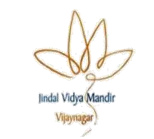 JINDAL VIDYA MANDIR, VIDYANAGARJINDAL VIDYA MANDIR, VIDYANAGARJINDAL VIDYA MANDIR, VIDYANAGARJINDAL VIDYA MANDIR, VIDYANAGARSelection List 1  
UKG selected students  for admission 2022-23 as per scheduleSelection List 1  
UKG selected students  for admission 2022-23 as per scheduleSelection List 1  
UKG selected students  for admission 2022-23 as per scheduleSelection List 1  
UKG selected students  for admission 2022-23 as per scheduleSelection List 1  
UKG selected students  for admission 2022-23 as per scheduleS NoAppilication NumberName of the student Father NameCampus2892022-23/JVMVD/611Aiyus ShramaKishanI2902022-23/JVMVD/246HarshitaYamanappaII2912022-23/JVMVD/581Kavyansh MudgalAjay Deep MudgalII2922022-23/JVMVD/250Tanushree H Hadapada JagadeeshII2932022-23/JVMVD/137Harshith P RP Ranjith KumarII2942022-23/JVMVD/228Anjana KumariRam Parbesh RamII2952022-23/JVMVD/149Virat Shaliwan II2962022-23/JVMVD/97Divyanshi LenkaAshish Kumar LenkaII2972022-23/JVMVD/216Rashmi BiswasDulalII2982022-23/JVMVD/331Shreyas JhaRatish Kumar JhaII2992022-23/JVMVD/397Anwesha GhoshDebashis GhoshII3002022-23/JVMVD/276Bavit Balaji MM ChennakeshavaluII3012022-23/JVMVD/ 292Sameeksha AngadiMallikarjuna AngadiII3022022-23/JVMVD/371Sharon Sunil KumarII3032022-23/JVMVD/488Bharathi M UddarMallappaII3042022-23/JVMVD/ 285Priyanka RaniPramod KumarII3052022-23/JVMVD/337Aadhya Raghavendra ShirahattiRaghavendraII3062022-23/JVMVD/275Ruchita kumariRajeev KumarII3072022-23/JVMVD/165Thasmi Biridar kNagaraj B BiradarII3082022-23/JVMVD/547Ruthvika KailaruGuruvulu KailaruII3092022-23/JVMVD/225Preetam YadavSomashekharappa PujariII3102022-23/JVMVD/ 483Sanvi Patel ( Railway)Shailendra Kumar RawatII3112022-23/JVMVD/434Atharv BudihalAnila Kumar BudihalIII3122022-23/JVMVD/346Kambali Matam KavishitKambli Matam VeerashIII3132022-23/JVMVD/601Jayanth T LT R Lohith KumarIII3142022-23/JVMVD/369Aradhya RaiRajanikanth RaiIII3152022-23/JVMVD/602K RajvikaK GangadharIII3162022-23/JVMVD/75Raviranjan Kumar ChoudaryNithish ChoudaryIII3172022-23/JVMVD/218G S Mithun Gouda Shreekanta GIII3182022-23/JVMVD/379D HarshikaD NagarajaIII3192022-23/JVMVD/191Usha ChandUmed Bahadur ChandIII3202022-23/JVMVD/330Vemuri Abhinav TejVemury Syam SatishIII3212022-23/JVMVD/341Aryan Kumar SinghArun Kumar SinghIII3222022-23/JVMVD/532Somit Kumar Santosh KumarIII3232022-23/JVMVD/452Sanvi KumbarApparay Hajappa KumbarIII3242022-23/JVMVD/435Vishal Ramana Goud ODIRamana Goud III3252022-23/JVMVD/462Sajaid Ahmed BarbhuiyaBaharul Islam BarbhuiyaIII3262022-23/JVMVD/445A Saadhanaa S Ajith KumarIII3272022-23/JVMVD/29Sathwik Dutta DDilip Kumar NIII3282022-23/JVMVD/160Hazel Chetan Tallawar Chetan Avinash TallawarIII3292022-23/JVMVD/524K SaaraK Abdul RehamanIII3302022-23/JVMVD/182Bridhee SinghSanthosh Kummar SinghIII3312022-23/JVMVD/61Dasari Mercy Dasari Rajendra PrasadIII3322022-23/JVMVD/405Suchit Veerashetty ShankarVeershettyIII3332022-23/JVMVD/300Ishant BKashinath III3342022-23/JVMVD/70Anjali KumariBajarangi ChoudharyIIIPrincipal         JINDAL VIDYA MANDIR, VIDYANAGAR         JINDAL VIDYA MANDIR, VIDYANAGAR         JINDAL VIDYA MANDIR, VIDYANAGAR         JINDAL VIDYA MANDIR, VIDYANAGAR         JINDAL VIDYA MANDIR, VIDYANAGARSelection List 1  
Class 1 selected students  for admission 2022-23 as per scheduleSelection List 1  
Class 1 selected students  for admission 2022-23 as per scheduleSelection List 1  
Class 1 selected students  for admission 2022-23 as per scheduleSelection List 1  
Class 1 selected students  for admission 2022-23 as per scheduleSelection List 1  
Class 1 selected students  for admission 2022-23 as per scheduleS NoAppilication NumberName of the student Father NameCampus3352022-23/JVMVD/260Niharika K BandihalKalesh BanadihalI3362022-23/JVMVD/349Sristi KumariPankaj KumarII3372022-23/JVMVD/304Shaik Attahar ParveezS RafikII3382022-23/JVMVD/253Mohammed AzadSaddam HusainII3392022-23/JVMVD/318Korla TanvithaKorla Ramana RaoII3402022-23/JVMVD/145Nihal HarishHarish KII3412022-23/JVMVD/467 P Shreyashree DoraP Krishna Rao DoraII3422022-23/JVMVD/180Gandha ParimalaJagdish LIII3432022-23/JVMVD/500Manivitha DK GangappaIII3442022-23/JVMVD/196Saeda Zeenath SMohammad Imtiyaz BashaIII3452022-23/JVMVD/325ShrinivasM G NagappaIII3462022-23/JVMVD/332Muhammad SuhailMohammed Shabbir HussainIII3472022-23/JVMVD/155Ayush SharmaSantosh KumarIII3482022-23/JVMVD/358Shaik AshfiyaShaikh Amdaan AliIII3492022-23/JVMVD/298Shivam YadavRam Milan KumarIII3502022-23/JVMVD/226Nandini ParmarSujan Singh ParmarIII3512022-23/JVMVD/219Kashvi PachoriHimanshu PachoriIII3522022-23/JVMVD/620Druva AldalliDoddabasappaIII3532022-23/JVMVD/119Vilas Naveenkumar BrekkinalNaveen KumarIIIS NoAppilication NumberName of the student Father NameCampus3542022-23/JVMVD/554Ayantika  SahaAmit Kumar SahaI3552022-23/JVMVD/404Mahi PanditSachin KumarII3562022-23/JVMVD/598Ghanist PatelShriram PatelII3572022-23/JVMVD/164Sree Rama Sharath ChandraShrirama AshokaII3582022-23/JVMVD/485Mestri SamarthMestri HulugappaII3592022-23/JVMVD/415Raj BiswasDulal BiswasII3602022-23/JVMVD/214Ahinjit ChakrabartiSomjit ChakrabartiIII3612022-23/JVMVD/103S. Durga Sai Venkta Ramesh S. Tatayya NaiduIIIPrincipal    Selection List 1- Class 3 to 12  selected students  for admission 2022-23    Selection List 1- Class 3 to 12  selected students  for admission 2022-23    Selection List 1- Class 3 to 12  selected students  for admission 2022-23    Selection List 1- Class 3 to 12  selected students  for admission 2022-23    Selection List 1- Class 3 to 12  selected students  for admission 2022-23    Selection List 1- Class 3 to 12  selected students  for admission 2022-23S NoAppilication NumberName of the student Father NameAdmn to ClassCampus 3622022-23/JVMVD/411Sanvi Manjunath HullurManjunath HullurIIIII3632022-23/JVMVD/132Medhini KodidhaliSudhakarIIII3642022-23/JVMVD/420Viaan SharmaDeepak SharmaIIIIII3652022-23/JVMVD/141Aarya JhaNaresh Chandra JhaIIIIII3662022-23/JVMVD/523K Lukman LukmanK Abdul RehamanIIIIII3672022-23/JVMVD/437Basanagouda Ramanagouda ODI Ramanagouda B ODIIVIII3682022-23/JVMVD/626Pareekshit BhardwajMr.Yatish BhardwajIVIII3692022-23/JVMVD/360Shaik SadiyaShaik Amdan AliIVIII3702022-23/JVMVD/555Spandana Huchanna GanadalHuchanna GanadalVII3712022-23/JVMVD/469Ayushman SahaAnaranya SahaVIII3722022-23/JVMVD/48Tanmay Kumar PradhanAshok Kumar PradhanVIII3732022-23/JVMVD/195Syed Baqhar HussainMohamed Imtiaz Basha SVIII3742022-23/JVMVD/468Archisman SahaAnaranya SahaIXI3752022-23/JVMVD/289Adhip ChoudhuryRajiv ChoudharyVII3762022-23/JVMVD/506Thota Lakshmi Thanmayi Shidhar ThotaVIIII3772022-23/JVMVD/35Muskan MD NasiruddinIXI3782022-23/JVMVD/38Naratham PradhanAshok Kumar PradhanVIIIII3792022-23/JVMVD/514Sampath Kumar MMestri HulugappaVIIIII3802022-23/JVMVD/291Swarnav JanaSudip JanaVIIIII3812022-23/JVMVD/503Thota Mahitha Krupa KeerthiShidhar ThotaVIIIII3822022-23/JVMVD/194Syed Mohammed MohiuddinMohamed Imtiaz Basha SVIIIIIIPrincipalPrincipal